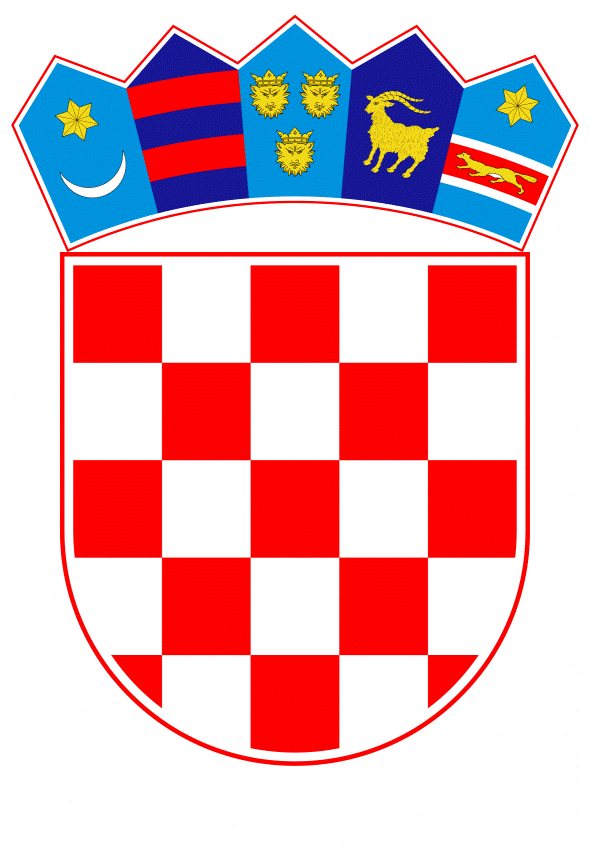 VLADA REPUBLIKE HRVATSKEZagreb, 17. listopada 2019.____________________________________________________________________________________________________________________________________________________Banski dvori | Trg Sv. Marka 2  | 10000 Zagreb | tel. 01 4569 222 | vlada.gov.hrPRIJEDLOG	Na temelju članka 31. stavka 2. Zakona o Vladi Republike Hrvatske („Narodne novine“, br. 150/11, 119/14, 93/16 i 116/18), Vlada Republike Hrvatske je na sjednici održanoj ____________ godine donijelaODLUKUo davanju suglasnosti za pristupanje Republike Hrvatske Deklaraciji o međunarodnim ulaganjima i multinacionalnim poduzećima i povezanim pravnim instrumentima i za pristupanje Republike Hrvatske  u pridruženo članstvo u Odboru za ulaganje u proširenom sastavu Organizacije za gospodarsku suradnju i razvoj (OECD) I.Daje se suglasnost za pristupanje Republike Hrvatske Deklaraciji o međunarodnim ulaganjima i multinacionalnim poduzećima Organizacije za gospodarsku suradnju i razvoj (u daljnjem tekstu: OECD), usvojenoj 21. lipnja 1976. godine u Parizu, i sljedećim povezanim pravnim  instrumentima: Odluci Vijeća o mjerama poticanja i odvraćanja od međunarodnih ulaganja,Preporuci Vijeća o mjerama država članica o nacionalnom tretmanu poduzeća pod stranom kontrolom u državama članicama OECD-a, i na temelju razmatranja javnog reda i bitnih sigurnosnih interesa, Preporuci Vijeća o izuzećima država članica od nacionalnog tretmana i povezanim mjerama o nacionalnom tretmanu koje se odnose na ulaganja poduzeća osnovanih pod stranom kontrolom, Preporuci Vijeća o izuzećima država članica od nacionalnog tretmana i povezanim mjerama o nacionalnom tretmanu koje se odnose na uslužni sektor, Preporuci Vijeća o izuzećima država članica od nacionalnog tretmana i povezanim mjerama o nacionalnom tretmanu u kategoriji službenih potpora i subvencija, Preporuci Vijeća o izuzećima država članica od nacionalnog tretmana i povezanim mjerama o nacionalnom tretmanu koje se odnose na pristup kreditima lokalnih banaka i tržištu kapitala, Odluci Vijeća o proturječnim zahtjevima koji se postavljaju pred multinacionalna poduzeća, Trećoj revidiranoj odluci Vijeća o nacionalnom tretmanu, navedenom u Dodatku I,Odluci Vijeća o Smjernicama OECD-a za multinacionalna poduzeća, Preporuci Vijeća o smjernicama za investicijske politike zemalja primateljica u odnosu na nacionalnu sigurnost, Preporuci Vijeća o smjernicama o dužnoj pažnji za odgovorne lance opskrbe mineralima iz sukobima pogođenih i visokorizičnih područja, Preporuci Vijeća o smjernicama OECD-FAO-a za odgovorne lance opskrbe u poljoprivredi, Preporuci Vijeća o smjernicama o dužnoj pažnji za svrhovitu uključenost dionika u ekstraktivnom sektoru, Preporuci Vijeća o smjernicama OECD-a o dužnoj pažnji za odgovorne lance opskrbe u sektoru odjeće i obuće, Preporuci Vijeća o smjernicama OECD-a o dužnoj pažnji za odgovorno poslovanje. II.	Daje se suglasnost za pristupanje Republike Hrvatske u pridruženo članstvo u Odboru za ulaganje u proširenom sastavu OECD-a.III.	Prihvaća se Nacrt pisma odgovora glavnom tajniku OECD-a o pristupanju Republike Hrvatske Deklaraciji i povezanim pravnim instrumentima iz točke I. ove Odluke i u pridruženo članstvo u Odboru za ulaganje u proširenom sastavu OECD-a iz točke II. ove Odluke, u tekstu koje je Vladi Republike Hrvatske dostavilo Ministarstvo vanjskih i europskih poslova aktom, klase: 303-04/19-02/1, urbroj: 521-II-01-02-19-54, od 3. listopada 2019. godine.	Pismo odgovora iz stavka 1. ove točke potpisat će, u ime Republike Hrvatske, predsjednik Vlade Republike Hrvatske.IV.	Sredstva za godišnje članarine Vlade Republike u Odboru za ulaganje u proširenom sastavu OECD-a osiguravaju se u državnom proračunu Republike Hrvatske, s pozicije Ministarstva vanjskih i europskih poslova Republike Hrvatske, dok se sredstva za rad predstavnika Vlade Republike Hrvatske u Odboru i pripadajućim radnim skupinama osiguravaju s pozicija tijela državne uprave u čijem djelokrugu rada ulaze dotična zaduženja.    V.	Ova Odluka stupa na snagu danom donošenja. Klasa:Ur.broj:Zagreb,					                PREDSJEDNIK 	               mr. sc. Andrej Plenković OBRAZLOŽENJEPristupanje Republike Hrvatske Organizaciji za gospodarsku suradnju i razvoj (u daljnjem tekstu: OECD), jedan je od vanjsko-političkih ciljeva Vlade Republike Hrvatske. Službenu kandidaturu za stupanje u punopravno članstvo Vlada Republike Hrvatske podnijela je u siječnju 2017. godine. Međutim, do formalnog otvaranja pristupnih pregovora i punopravnog  pridruživanja države aspirantice na članstvo ostvaruju suradnju s OECD-om kroz sudjelovanje u radu radnih tijela (odborima, radnim skupinama i dr.), a razina angažiranosti u radnim tijelima u pretpristupnom razdoblju evaluira se u samom postupku pridruživanja.   Odbor za ulaganje OECD-a jedno je od istaknutijih radnih tijela ove međunarodne organizacije. Pored 36 država članica OECD-a, 12 država ne-članica OECD-a u punopravnom je članstvu Odbora za ulaganje. Vlada Republike Hrvatske podnijela je 2015. godine zahtjev za članstvo u ovom Odboru, te za pristupanje Deklaraciji o međunarodnim ulaganjima i multinacionalnim poduzećima s pripadajućim pravnim instrumentima (u daljnjem tekstu: Deklaracija), pristupanje kojem međunarodnopravnom dokumentu prethodi primitku u članstvo Odbora za ulaganje. Odbor za ulaganje također je jedno od malobrojnih OECD-ovih radnih tijela koje za primitak u članstvo postavljaju uvjet, a to je izrada nacionalnog Pregleda investicijske politike (Investment Policy Review – IPR). Ministarstvo vanjskih i europskih poslova Republike Hrvatske je 2016. godine osiguralo financiranje izrade Pregleda u iznosu od 275.000 eura iz Fonda za strukturne reforme Europske komisije i projekt je započet 2017. godine. U ožujku 2019. godine u OECD-u uspješno je predstavljen Pregled investicijske politike RH, te je utvrđen visok stupanj usklađenosti nacionalnih politika s Deklaracijom. Nastavno na navedeno, te Odluku Vijeća OECD-a od 2. srpnja 2019. godine, glavni tajnik OECD-a, Angel Gurria, uputio je 4. srpnja 2019. godine predsjedniku Vlade Republike Hrvatske pozivno pismo za pristupanje Republike Hrvatske Deklaraciji, te za pristupanje u punopravno članstvo u Odboru za ulaganje s pripadajućim radnim skupinama i forumima. Nakon usvajanja predmetne Odluke od strane Vlade Republike Hrvatske, uputit će se službeno pismo odgovora Vlade Republike Hrvatske glavnom tajniku OECD-a, Angelu Gurriji, čime će pristupanje Republike Hrvatske Deklaraciji i Odboru za ulaganje biti formalizirano.  Deklaracijom države članice preuzimaju političku obvezu osigurati otvoreno i transparentno okruženje za međunarodna ulaganja, uz osiguravanje nediskriminatornog ulagačkog okvira i zaštite ulaganja. Deklaracijom se prihvaćaju i Smjernice za multinacionalna poduzeća, koje sadržavaju preporuke za uvažavanje pozitivnog doprinosa koji međunarodna poduzeća mogu dati gospodarskom i društvenom napretku, te za njihovo društveno odgovorno poslovanje. Odbor za ulaganje OECD-a krovno je radno tijelo OECD-a nadležno za promicanje transparentnih politika i okvira za međunarodno kretanje kapitala, izravna strana ulaganja, te poslovanje multinacionalnih poduzeća, te poticanje suradnje na tim područjima među državama članicama Odbora. Sudjelovanjem RH u Odboru za ulaganje OECD-a doprinijet će se daljnjem razvoju investicijskog okruženja u RH te postizanju veće vidljivosti i atraktivnosti Republike Hrvatske za inozemna ulaganja.Točkom I. Odluke daje se suglasnost za pristupanje Republike Hrvatske Deklaraciji o međunarodnim ulaganjima i multinacionalnim poduzećima Organizacije za gospodarsku suradnju i razvoj (u daljnjem tekstu: OECD) i povezanim pravnim instrumentima.Točkom II. Odluke daje se suglasnost za pristupanje Republike Hrvatske u pridruženo članstvo u Odboru za ulaganje u proširenom sastavu OECD-a. Točkom III. prihvaća se nacrt pisma odgovora glavnom tajniku OECD-a o pristupanju Republike Hrvatske Deklaraciji i povezanim pravnim instrumentima te u pridruženo članstvo u Odbor za ulaganje u proširenom sastavu OECD-a te se utvrđuje se da će odnosno pismo odgovora u ime Republike Hrvatske potpisati ministar vanjskih i europskih poslova Republike Hrvatske.Točkom IV. Odluke utvrđuje se da su financijska sredstva za članstvo osigurana u državnom proračunu RH s pozicije Ministarstva vanjskih i europskih poslova Republike Hrvatske.Točkom V. propisuje se stupanje na snagu Odluke. Predlagatelj:Ministarstvo vanjskih i europskih poslova Republike HrvatskePredmet:Prijedlog Odluke o davanju suglasnosti za pristupanje Republike Hrvatske Deklaraciji o međunarodnim ulaganjima i multinacionalnim poduzećima i povezanim pravnim instrumentima te u pridruženo članstvo u Odboru za ulaganja u proširenom sastavu Organizacije za gospodarsku suradnju i razvoj (OECD)